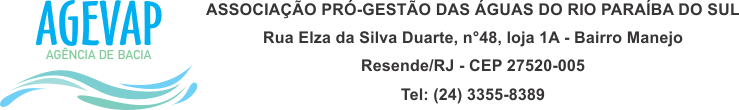 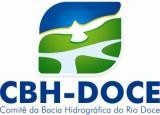 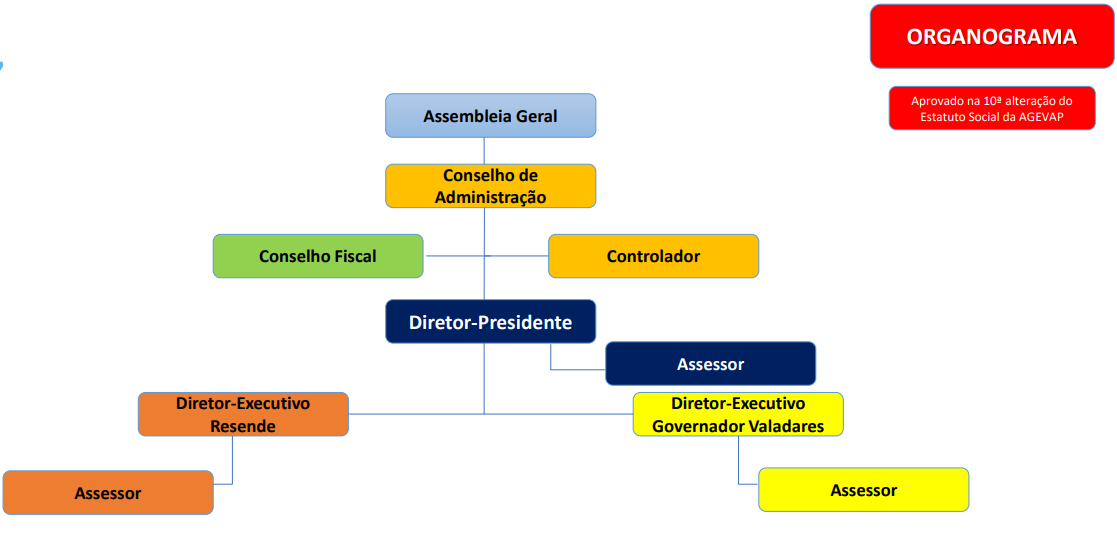 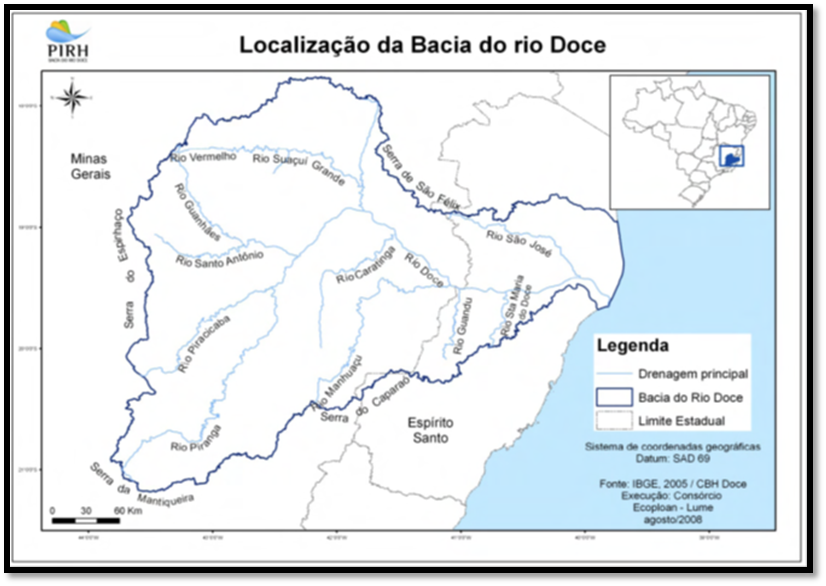 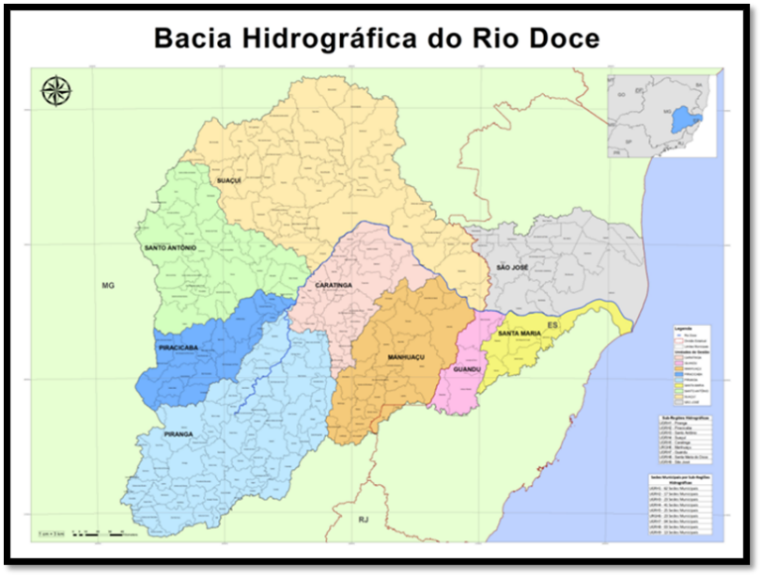 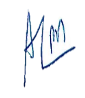 ANEXO III - FORMULÁRIO DE INSCRIÇÃO______________, ______ de _______________________ de 2021.________________________________Assinatura do CandidatoIDENTIFICAÇÃO DO CARGO A CONCORRERIDENTIFICAÇÃO DO CARGO A CONCORRERIDENTIFICAÇÃO DO CARGO A CONCORRERDADOS DO (A) CANDIDATO (A)DADOS DO (A) CANDIDATO (A)DADOS DO (A) CANDIDATO (A)NOME COMPLETO:NOME COMPLETO:NOME COMPLETO:DATA DE NASCIMENTO:DOCUMENTO DE IDENTIDADE:CPF:ENDEREÇO:ENDEREÇO:ENDEREÇO:CIDADE: ESTADO:CEP:TELEFONE FIXO;CELULAR 1:CELULAR 2:E-MAIL:E-MAIL:E-MAIL:FORMAÇÃO ACADÊMICAFORMAÇÃO ACADÊMICAFORMAÇÃO ACADÊMICAGRADUAÇÃO/INSTITUIÇÃO:GRADUAÇÃO/INSTITUIÇÃO:GRADUAÇÃO/INSTITUIÇÃO:TITULAÇÃO: TITULAÇÃO: TITULAÇÃO: 